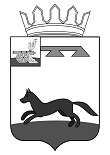 АДМИНИСТРАЦИЯ  МУНИЦИПАЛЬНОГО   ОБРАЗОВАНИЯ«ХИСЛАВИЧСКИЙ   РАЙОН» СМОЛЕНСКОЙ  ОБЛАСТИП О С Т А Н О В Л Е Н И Е от 26 сентября  2023 г.  № 371О внесении изменений в постановления Администрации муниципального образования «Хиславичский район» Смоленской области от 05.07.2023 г. № 277, от 15.12.2022 г. № 466, от 15.12.2022 г. № 467 В соответствии с Федеральным Законом от 29.12.2012 № 273 - ФЗ «Об образовании в Российской Федерации», Федеральным Законом от 17.07.1999 № 178-ФЗ «О государственной социальной помощи», Федеральным законом от 02.01.2000 № 29-ФЗ «О качестве и безопасности пищевых продуктов», СанПиН 2.3/2.4.3590-20 «Санитарно-эпидемиологические требования к организации общественного питания населения» Утвержденных постановление Главного государственного санитарного РФ от 27.10.2020 № 32, письмом Министерства образования и науки РФ от 14.01.2016 № 07-81 «Об осуществлении выплат компенсации родителям (законным представителям) детей, обучающихся на дому», постановлением Администрации Смоленской области «О внесении изменений  в постановление Администрации Смоленской области от 23.08.2022 г. №585» от 29.08.2023 № 510Администрация муниципального образования «Хиславичский район» Смоленской области п о с т а н о в л я е т:В постановлении Администрации муниципального образования «Хиславичский район» Смоленской области от  05.07.2023 № 277 «Об утверждении Порядка организации и предоставления питания обучающимся в общеобразовательных организациях муниципального образования «Хиславичский район» Смоленской области» абзацы 2 и 3 пункта 2.12 изложить в следующей редакции: - «для обучающихся 5-11 классов (за исключением детей из малоимущих семей, из семей граждан Украины, Донецкой Народной Республики, Луганской Народной Республики и лиц без гражданства, постоянно проживающих на территориях Украины, Донецкой Народной Республики, Луганской Народной Республики, вынужденно покинувших территории Украины, Донецкой Народной Республики, Луганской Народной Республики и прибывших на территорию Смоленской области, из семей граждан Российской Федерации, призванных на военную службу по мобилизации, добровольцев, граждан, заключивших контракт, погибших (умерших) в ходе специальной военной операции на территориях Украины, Донецкой Народной Республики, Луганской Народной Республики, Херсонской и Запорожской областей) горячее питание (горячий завтрак или обед по решению общеобразовательного учреждения) организуется на добровольной основе, за счет средств родителей (законных представителей) - 60 рублей 00 копеек»;- «для обучающихся 5-11 классов из малоимущих семей, из семей граждан Украины, Донецкой Народной Республики, Луганской Народной Республики и лиц без гражданства, постоянно проживающих на территориях Украины, Донецкой Народной Республики, Луганской Народной Республики, вынужденно покинувших территории Украины, Донецкой Народной Республики, Луганской Народной Республики и прибывших на территорию Смоленской области, из семей граждан Российской Федерации, призванных на военную службу по мобилизации, добровольцев, граждан, заключивших контракт, погибших (умерших) в ходе специальной военной операции на территориях Украины, Донецкой Народной Республики, Луганской Народной Республики, Херсонской и Запорожской областей)  (горячий завтрак) – 60 рублей 00 копеек».В постановлении Администрации муниципального образования «Хиславичский район» Смоленской области от 15.12.2022 г. № 466 «Об утверждении Порядка организации питания обучающихся детей-инвалидов в муниципальных бюджетных общеобразовательных учреждениях муниципального образования «Хиславичский район» Смоленской области» п.5  изложить в следующей редакции: - «норма расходов на организацию горячего питания (горячего завтрака) для обучающихся детей-инвалидов на 1 обучающегося в день составляет 60 рублей. Норма расходов на организацию горячего питания (горячий обед) для обучающихся детей-инвалидов на 1 обучающегося в день составляет 60 рублей».В постановлении Администрации муниципального образования «Хиславичский район» Смоленской области от 15.12.2022 г. № 466 «Об утверждении Порядка организации  бесплатного двухразового питания обучающихся с ограниченными возможностями здоровья в очной форме в общеобразовательных организациях  муниципального образования «Хиславичский район» Смоленской области» п.3.1.  изложить в следующей редакции: - «Размер средств на обеспечение двухразовым горячим питанием или на приобретение продуктов питания для обучающихся с ОВЗ в очной форме в общеобразовательных организациях составляет 120 рублей в день».4. В постановлении Администрации муниципального образования «Хиславичский район» Смоленской области от 15.12.2022 г. № 466 «Об утверждении Порядка предоставления ежемесячной компенсационной денежной выплаты на питание обучающимся с ограниченными возможностями  здоровья, для которых общеобразовательными  организациями муниципального образования «Хиславичский район» Смоленской области организовано обучение на дому»  п. 3.1 изложить в следующей редакции:- «Размер компенсационной выплаты на одного обучающегося с ОВЗ на дому рассчитывается в соответствии с размером средств на обеспечение двухразовым горячим питанием или на приобретение продуктов питания для обучающихся  с ОВЗ  в очной форме в общеобразовательных организациях и составляет 120 рублей в день».5.     Настоящее постановление вступает в силу с 01.09.2023 года.   6.   Контроль за исполнением настоящего постановления возложить на заместителя Главы муниципального образования «Хиславичский район» Смоленской области - начальника Отдела образования и молодежной политики  Ю.Н.Климову.Глава муниципального образования«Хиславичский район»Смоленской области								     С.А. ШапкинВизирование правового акта:Отп. 1 экз. – в делоИсп.: М.Е.Подлегаева«26» сентября 2023 г.Разослать: прокуратура-1, Отдел образ. -3.Визы:О.В. Вячистая_____________«26» сентября 2023 г Визы:Е.А. Миллер_____________«26» сентября 2023 г Визы:Т.В. Ущеко_____________«26» сентября 2023 г 